Contemporary Security Management, Fourth Edition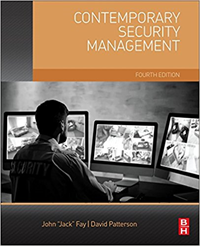 Authors:  John J. Fay & David Patterson   					ISBN-10: 0128092785ISBN-13: 978-0128092781Publisher: Butterworth-HeinemannPublish Date: November 2, 2017Page Count: 558Contemporary Security Management, 4rd Edition teaches security professionals how to operate an efficient security department and how to integrate smoothly with other groups inside and outside their own organizations. Fay demonstrates the specifics of security management including how to organize, plan, develop and manage a security operation, as well as how to identify vulnerabilities and determine the protective resources required to offset threats. Security professionals share the responsibility for mitigating damage, assisting with the return of business continuity, and liaising with local response agencies such as police and fire departments, and other emergency responders. At the organizational level, the book addresses budgeting and personnel issues, and offers sound advice on building constructive relationships with organizational peers and company management.Review by Security Management:"Managing security for a large or small business can be daunting―especially in today’s environment, where the security manager must manage people, budgets, information, emergencies, acts of terrorism or violence, and much more. Set up as a textbook, Contemporary Security Management contains proven methods for both students and security managers to use in their daily work. The book is well organized and contains useful worksheets, forms, checklists, and review questions. Of particular note is the section covering management structure and personnel management. Where does the security department fit? How can you maximize effectiveness? How should you manage people and motivate them? These questions are thoroughly answered in this text. The book offers readers excellent instruction in management. The book is highly recommended as a textbook and reference that will be useful for some time."     This book by John Fay & David Paterson is pure quality.  Both authors are highly talented security professionals. We give Contemporary Security Management, Fourth Edition FIVE Stars.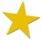 Review by:  Lawrence J. Fennelly, CPOI, CSSI and Marianna A. Perry, M.S., CPP, CPOI  